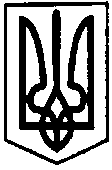 ПЕРВОЗВАНІВСЬКА СІЛЬСЬКА РАДАКІРОВОГРАДСЬКОГО РАЙОНУ КІРОВОГРАДСЬКОЇ ОБЛАСТІДВАНАДЦЯТА СЕСІЯ ВОСЬМОГО СКЛИКАННЯРІШЕННЯвід  «22»  грудня  2018 року                                                                 № с. ПервозванівкаПро сільський бюджет на 2019 рікНа підставі статті 43 Закону України "Про місцеве самоврядування в Україні", статті 77 Бюджетного кодексу України, Закону України "Про Державний бюджет України на 2019 рік", рішення Кіровоградської обласної ради від 11 грудня  №598 «Про  обласний бюджет на 2019 рік»                                                      сільська радаВИРІШИЛА:1. Визначити на 2019 рік:   -  доходи сільського бюджету у сумі 60 855 990 грн., в тому числі доходи загального фонду сільського бюджету 60 305 990 грн., доходи спеціального фонду сільського бюджету 550 000 грн. згідно з додатком 1 цього рішення;-  видатки сільського бюджету у сумі 60 855 990 грн., в тому числі видатки загального фонду сільського бюджету 49 883 990 грн., видатки спеціального фонду сільського бюджету 10 972 000 грн. згідно з додатком 3 цього рішення; - профіцит загального фонду сільського бюджету у сумі 10 422 000 грн., згідно з додатком 2 до цього рішення.- дефіцит спеціального фонду сільського бюджету у сумі 10 422 000 грн. згідно з додатком 2 до цього рішення.Визначити оборотний касовий залишок бюджетних коштів сільського бюджету  у сумі  100 000 гривень, що становить 0,2 відсотка видатків загального фонду сільського бюджету, визначених цим пунктомЗатвердити  на 2019 рік  резервний  фонд сільського бюджету у сумі    10 000 гривень, що становить 0,02 відсотка видатків загального фонду місцевого бюджету, визначених цим пунктом.2. Затвердити бюджетні призначення головним розпорядникам коштів сільського бюджету на 2019 рік у розрізі відповідальних виконавців за бюджетними програмами згідно з додатками 3, 5 до цього рішення.3. Затвердити на 2019 рік  міжбюджетні трансферти згідно з додатком 6 до цього рішення.4. Надати право сільському голові Первозванівської сільської ради протягом 2019 року у період між сесіями сільської ради своїм розпорядженням вносити зміни до затверджених переліків об’єктів (по бюджету розвитку – в частині видатків на будівництво (реконструкцію) об’єктів) обсягів їх фінансування та спів фінансування відповідно до рішення виконкому та за погодженням постійної комісії сільської ради з питань бюджету, фінансів, фінансово-економічного розвитку, інвестиційної політики, законності, діяльності ради, депутатської етики та регламенту.5. Затвердити на 2019 рік:1) перелік об’єктів, фінансування яких буде здійснюватися за рахунок коштів бюджету розвитку сільського бюджету, згідно з додатком 4 до цього рішення;2) перелік природоохоронних заходів та об’єктів, фінансування яких буде здійснюватися за рахунок коштів сільського фонду охорони навколишнього природного середовища, згідно з додатком 7 до цього рішення.6. Затвердити у складі видатків сільського бюджету кошти на реалізацію  програм у сумі    8 452 200  гривень згідно з додатком 5 до цього рішення.7. Установити, що у загальному фонді сільського бюджету на 2019 рік:1) до доходів загального фонду належать доходи, визначені статтею 64 Бюджетного кодексу України, та трансферти, визначені статтями 97, 101 Бюджетного кодексу; 2) джерелами формування у частині фінансування є надходження, визначені частиною першою статті 72 Бюджетного кодексу України;8. Установити, що джерелами формування спеціального фонду сільського бюджету на 2019 рік:1) у частині доходів є надходження, визначені статтею 691 ,97,101 Бюджетного кодексу України (крім надходжень, визначених пунктами 10, 11 частини першої цієї статті); 2) у частині фінансування є надходження, визначені пунктом 10 частини першої статті 71 та частиною другою статті 72 Бюджетного кодексу України;9. Установити, що у 2019 році кошти, отримані до спеціального фонду сільського бюджету згідно з пунктом 8 цього рішення, спрямовуються на реалізацію заходів, визначених статтями 13, 71, 91 Бюджетного кодексу України.10. Визначити на 2019 рік відповідно до статті 55 Бюджетного кодексу України захищеними видатками сільського бюджету видатки загального фонду на:1) оплату праці працівників бюджетних установ;2) нарахування на заробітну плату;3) придбання медикаментів та перев’язувальних матеріалів;4) забезпечення продуктами харчування;5) оплату комунальних послуг та енергоносіїв;6) поточні трансферти населенню;7) поточні трансферти місцевим бюджетам8) забезпечення осіб з інвалідністю технічними та іншими засобами реабілітації, виробами медичного призначення для індивідуального користування;9) оплату послуг з охорони комунальних закладів культури;11) оплату енергосервісу.12. Відповідно до статей 43 та 73 Бюджетного кодексу України надати право Первозванівській сільській раді отримувати у порядку, визначеному Кабінетом Міністрів України позики на покриття тимчасових касових розривів сільського бюджету, пов’язаних із забезпеченням захищених видатків загального фонду, в межах поточного бюджетного періоду за рахунок коштів єдиного казначейського рахунку на договірних умовах без нарахування відсотків за користування цими коштами з обов'язковим їх поверненням до кінця поточного бюджетного періоду.Право на укладання угод про отримання позичок надати Первозванівському сільському голові.13. Головним розпорядникам коштів сільського бюджету забезпечити:1) затвердження паспортів бюджетних програм протягом 45 днів з дня набрання чинності цим рішенням, відповідно до частини восьмої статті 20 Бюджетного кодексу України;2) здійснення управління бюджетними коштами у межах встановлених їм бюджетних повноважень та оцінки ефективності бюджетних програм, забезпечуючи ефективне, результативне і цільове використання бюджетних коштів, організацію та координацію роботи розпорядників бюджетних коштів нижчого рівня та одержувачів бюджетних коштів у бюджетному процесі, відповідно до пункту 7 частини п'ятої статті 22 Бюджетного кодексу України;оприлюднення паспортів бюджетних програм у триденний строк з дня затвердження таких документів;3) взяття бюджетних зобов'язань, довгострокових зобов'язань за енергосервісом та здійснення витрат бюджету, відповідно до частини сьомої статті 22 Бюджетного кодексу України;4) під час складання та затвердження кошторисів, планів використання бюджетних коштів - в першочерговому порядку потребу в коштах на оплату праці працівників бюджетних установ відповідно до встановлених законодавством України умов оплати праці та розміру мінімальної заробітної плати, проведення розрахунків за електричну та теплову енергію, водопостачання, водовідведення, природний газ та послуги зв’язку, які споживаються бюджетними установами;5) у повному обсязі проведення розрахунків за електричну та теплову енергію, водопостачання, водовідведення, природний газ та послуги зв'язку, які споживаються бюджетними установами, та укладання договорів за кожним видом енергоносіїв у межах встановлених відповідним головним розпорядником бюджетних коштів обґрунтованих лімітів споживання тощо.14. Установити, що у 2019 році комунальні унітарні підприємства та їх об’єднання (підприємства, об’єднання спільної власності територіальних громад сіл) сплачують до загального фонду сільського бюджету 5 відсотків чистого прибутку (доходу). Розрахунки частини чистого прибутку (доходу) разом з фінансовою звітністю, складеною відповідно до положень (стандартів) бухгалтерського обліку, подаються підприємствами та їх об’єднаннями до територіальних органів Державної фіскальної служби в області у строки, передбачені для подання декларації з податку на прибуток. Частина чистого прибутку (доходу) сплачується до сільського бюджету з наростаючим підсумком щоквартальної фінансово-господарської діяльності у 2019 році у строки, встановлені для сплати податку на прибуток підприємств.Кошти зараховуються на відповідні рахунки з обліку надходжень до загального фонду сільського бюджету, відкриті у Державній казначейській службі України, за кодом бюджетної класифікації доходів 21010300.15. Встановити, що додатки 1-7 до цього рішення є його невід’ємною частиною. 16. Здійснити оприлюднення цього рішення в десятиденний строк з дня його прийняття відповідно до частини четвертої статті 28 Бюджетного кодексу України.17. Рішення "Про сільський бюджет на 2019 рік" набирає чинності з 01 січня 2019 року.18. Контроль за виконанням даного рішення покласти на постійну комісію сільської ради з питань   бюджету,  фінансів, фінансово-економічного розвитку, інвестиційної політики, законності, діяльності ради, депутатської етики та регламенту.Сільський голова                                                                      П. МУДРАК